新北市 文山 國民中學 110 學年度 八、九 年級第 2 學期校訂課程計畫  設計者：＿魏秀芬＿＿＿一、課程類別：    1.□統整性主題/專題/議題探究課程：                              2.□社團活動與技藝課程：                              □    3.■特殊需求領域課程：   學習策略                             4.□其他類課程：＿＿＿＿             ＿＿＿＿＿＿＿                      二、學習節數：每週( 1 )節，實施( 21 )週，共( 21 )節。  三、課程內涵：四、課程架構：提升認知學習：提升認知能力，包含注意、記憶、組織和理解等策略的運用。提升動機與態度：提升學習動機和態度的方法或策略。運用環境與學習工具：學習環境調整與各種學習工具的調整及運用。(四) 發展後設認知策略：學習相關之自我調整、監控、檢核和時間管理等策略。
        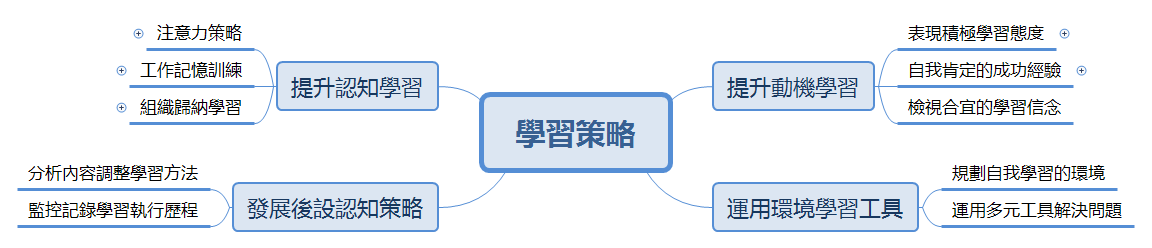 五、本學期達成之學生圖像素養指標：(打V處為本課程計畫達成之素養指標)六、素養導向教學規劃：六、本課程是否有校外人士協助教學■否，全學年都沒有(以下免填)□有，部分班級，實施的班級為：___________□有，全學年實施*上述欄位皆與校外人士協助教學與活動之申請表一致總綱核心素養學習目標■ A1身心素質與自我精進■ A2系統思考與解決問題■ A3規劃執行與創新應變■ B1符號運用與溝通表達■ B2科技資訊與媒體素養□ B3藝術涵養與美感素養□ C1道德實踐與公民意識■ C2人際關係與團隊合作□ C3多元文化與國際理解1.運用學習策略發展良好的學習知能與態度，並展現自我潛能、探索人性、自我價值及積極實踐。2.統整注意、記憶、組織和理解等的知能，發展獨立思考與分析力，運用適當的策略處理解決生活議題。3.善用資源以擬定計畫，發展調整、監控、檢核、應試技巧等執行能力，並養成主動學習與創新的素養。4.發展各類符號表情達意的素養，能以同理心與人溝通互動，並理解數理美學等基本概念。5.善用科技、資訊與媒體運用能力，並察覺、思辨人與科技、資訊、媒體之間的互動關係。6.運用學習策略發展利他與合群的知能與態度，培育相互合作及與人和諧互動的素養。圖像向度素養指標素養指標素養指標素養指標陽光正向健康正向正向健康健康陽光正向健康1.關懷尊重V1.身心平衡V陽光正向健康2.正面思考V2.快樂生活V飛鷹宏觀卓越宏觀宏觀卓越卓越飛鷹宏觀卓越1.溝通表達V1.靈活創新V飛鷹宏觀卓越2.放眼國際2.追求榮譽V碧水適性學習適性適性學習學習碧水適性學習1.欣賞接納V1.終身學習V碧水適性學習2.適性揚才V2.活學活用V獅子 領導勇敢領導領導勇敢勇敢獅子 領導勇敢1.解決問題V1.自信創新V獅子 領導勇敢2.獨立思考V2.勇於承擔V教學期程學習重點學習重點單元/主題名稱與活動內容節數教學資源/學習策略評量方式融入議題備註教學期程學習表現學習內容單元/主題名稱與活動內容節數教學資源/學習策略評量方式融入議題備註第一週2/11提升認知學習（特學 1）特學1-Ⅳ-1 根據環境或學習訊息轉換注意力及調整專注時間。認知策略（特學 A）特學A-Ⅳ-1 多元的學習環境或訊息。 特學A-Ⅳ-2 多元的記憶和組織方法。【單元一】歸納學習重點1.專注力及動作訓練。2.主題學習活動內容。3. 依據檢核表自評個人的興趣、  習慣、態度及學習表現，分析  自己的優勢。4.學習遵守工作規範。2小時教學資源自編教材、教學教材、檢核表學習策略專注力策略動作訓練1.口頭回答2.觀察記錄3.參與態度資訊科技生涯規劃2/11(五)開學第二週2/14~2/18至第三週2/21~2/25提升認知學習（特學 1）特學1-Ⅳ-2 運用多元的記憶方法增進對學習內容的精熟度。特學1-Ⅳ-3 重新組織及歸納學習內容。提升動機與態度（特學 2）
特學2-Ⅳ-1 表現積極的學習態度。認知策略（特學 A）特學A-Ⅳ-1 多元的學習環境或訊息。 特學A-Ⅳ-2 多元的記憶和組織方法。態度與動機策略（特學 B）特學B-Ⅳ-1 積極的學習態度。【單元一】歸納學習重點1.專注力及動作訓練。2.主題學習活動內容。  透過主題設計表格、心智圖等  歸納法介紹，結合食譜、影片  物品、教具等。3.歸納學習的重點。4.提供學習內容-分類與歸納(1)示範學習。(2)解決問題。(3)實作練習。(4)注意時間管理。5.認真參與，表現出積極的學習  態度。2小時教學資源自編教材、教學教材、學習單學習策略專注力策略動作訓練考試策略1.口頭回答2.觀察記錄3.參與態度資訊科技生涯規劃第四週2/28~3/4至第五週3/7~3/11提升認知學習（特學 1）特學1-Ⅳ-1 根據環境或學習訊息轉換注意力及調整專注時間。特學1-Ⅳ-2 運用多元的記憶方法增進對學習內容的精熟度。提升動機與態度（特學 2）
特學2-Ⅳ-1 表現積極的學習態度。認知策略（特學 A）特學A-Ⅳ-1 多元的學習環境或訊息。特學A-Ⅳ-2 多元的記憶和組織方法。態度與動機策略（特學 B）特學B-Ⅳ-1 積極的學習態度。【單元二】組織訊息方式1.專注力及工作記憶訓練。2.運用學習策略選擇，正確作  答-可用刪除法。3.特定學習項目(1)記憶背誦6個8個項度。(2)說明操作的操作流程。提供學生平日會接觸到的學習材料名稱卡（如：雜誌、食譜、說明書、網路資訊、影片等）4.建立基礎結構概念-  列舉、順序、因果、  比較、關係。5.動機、興趣與學習的關係認識(1)能理解訊息的因果。(2)能理解順序關係。2小時教學資源自編教材、教學教材、學習單學習策略專注力策略動作訓練組織策略1.口頭回答2.觀察記錄3.參與態度資訊科技生涯規劃閱讀素養第六週3/14~3/18至第七週3/21~3/25提升認知學習（特學 1）特學1-Ⅳ-1 根據環境或學習訊息轉換注意力及調整專注時間。特學1-Ⅳ-2 運用多元的記憶方法增進對學習內容的精熟度。特學1-Ⅳ-3 重新組織及歸納學習內容。提升動機與態度（特學 2） 特學2-Ⅳ-1 表現積極的學習態度。認知策略（特學 A）特學A-Ⅳ-1 多元的學習環境或訊息。特學A-Ⅳ-2 多元的記憶和組織方法。態度與動機策略（特學 B）特學B-Ⅳ-1 積極的學習態度。【單元三】組織與包裝教師先分享讓自己專心的策略，讓學生體驗與練習。1.注意力及工作記憶訓練。2.特定學習項目-記憶策略(1)記憶背誦6個-8個項度。(2)特定職業工作內容準備。(3)說明操作的操作流程。3.組織力及邏輯順序概念。4.實作練習-組織策略材料組-初級，大小瓶罐組合與包裝。(1)條列式。(2)順序式。(3)比較式。5.動機、興趣與學習的關係認識(1)能理解訊息的因果。(2)能理解順序關係。2小時教學資源自編教材、教學教具、學習單學習策略專注力策略組織策略動作訓練考試策略1.口頭回答2.實作觀察3.參與態度生涯規劃閱讀素養第八週3/28~4/1(段考週)至第九週4/4~4/8提升動機與態度（特學 2）
特學2-Ⅳ-3 檢視並建立合宜的學習信念。運用環境與學習工具（特學 3）特學3-Ⅳ-2運用多元工具解決學習問題。發展後設認知策略（特學4）特學4-Ⅳ-1 透過應試的結果分析學習成效。特學4-Ⅳ-2 分析學習內容並調整學習方法。態度與動機策略（特學 B）特學B-Ⅳ-3 學習信念的檢視和調整方法。環境調整和學習工具運用策略（特學 C）
特學C-Ⅳ-2解決學習問題的多元工具後設認知策略（特學 D）特學D-Ⅳ-1 應試結果分析。特學D-Ⅳ-2 學習計畫的分析和調整方式【單元四】應試技巧準備1.運用注意力及記憶策略。2.建構為有邏輯順序的階層概  念，透過組合、歸納分析學習  內容。3.依主題準備材料項目：  加入記憶法及時間管理，督促  自己專心完成。4.提供學習任務-歸納、分析(1)示範學習。(2)解決問題。(3)實作練習。5.應試策略-認知能力評估  考試範圍、時間分配、作答  技巧，檢視完成內容。6.聽指令複述工作流程。7.透過應試的結果分析調整學習  方式。2小時教學資源自編教材、教學PPT、學習單學習策略注意力策略記憶策略組織策略應試策略態度與動機策略1.口頭回答2.觀察記錄3.實作觀察4.參與態度生涯規劃閱讀素養品德教育3/29(二)-3/30(三)段考4/4(一)兒童節4/5(二)清明節4/7線上教學第十週4/11~4/15至第十一週4/18~4/22提升認知學習（特學 1）特學1-Ⅳ-1根據環境或學習訊息轉換注意力及調整專注時間。特學1-Ⅳ-3 重新組織及歸納學習內容。運用環境與學習工具（特學 3）特學3-Ⅳ-2 運用多元工具解決學習問題。認知策略（特學 A）特學A-Ⅳ-1多元的學習環境或訊息。特學A-Ⅳ-2 多元的記憶和組織方法。環境調整和學習工具運用策略（特學 C）特學C-Ⅳ-2 解決學習問題的多元工具。【單元五】材料組織與分析1.專注力及工作記憶訓練。2.組織及邏輯順序練習，透過  學習內容進行操作組合項目。3.特定學習項目-分類、歸納(1)示範學習。(2)解決問題。(3)實作練習。4.學習材料性質分析(1)訂購單分類與組合。(2)信封郵遞區域及序號編排。(3)運用不同工具的操作學習活   動，進行分解與組裝。5.運用多元工具解決學習問題。2小時教學資源自編教材、教學教材、教具學習策略專注力策略工作記憶訓練組織策略1.口頭回答2.實作觀察3.參與態度資訊科技生涯規劃第十二週4/25~4/29至第十三週5/2~5/6提升認知學習（特學 1）特學1-Ⅳ-1 根據環境或學習訊息轉換注意力及調整專注時間。特學1-Ⅳ-2 運用多元的記憶方法增進對學習內容的精熟度。特學1-Ⅳ-3 重新組織及歸納學習內容。運用環境與學習工具（特學 3）特學3-Ⅳ-2 運用多元工具解決學習問題。認知策略（特學 A）特學A-Ⅳ-1 多元的學習環境或訊息。特學A-Ⅳ-2 多元的記憶和組織方法。特學A-Ⅳ-4 學習內容的延伸聯想。
環境調整和學習工具運用策略（特學 C）
特學C-Ⅳ-2 解決學習問題的多元工具。【單元六】材料組織與整合1.注意力及工作記憶訓練。2.建構心智圖的組織概念。3.依功能性評估單運用學習策  略選擇答案。4.專注聽完成並能口頭回應，以  及進行選擇題及簡答題的對應  法。5.學習內容建構為有邏輯順序的  階層概念。文件組-初級，大小紙張、顏   色，依序排列組合。(2) 碗盤組-初級，大小不同形狀   碗盤依序排列整齊疊好。(3) 螺絲組-初級，大小螺絲依   序組裝。6.運用多元工具解決學習問題。2小時教學資源自編教材、教學教具、教具學習策略專注力策略組織策略動作訓練考試策略1.口頭回答2.實作觀察3.參與態度生涯規劃閱讀素養第十四週5/9~5/13(段考週)至第十五週5/16~5/20提升認知學習（特學 1）特學1-Ⅳ-1  訊息轉換注意力及調整專注時間。提升動機與態度（特學 2） 特學2-Ⅳ-2 自我肯定成功的學習經驗。發展後設認知策略（特學 4）特學4-Ⅳ-2 分析學習內容並調整學習方法。認知策略（特學 A）特學A-Ⅳ-1 多元的學習環境或訊息。特學A-Ⅳ-2 多元的記憶和組織方法。態度與動機策略（特學 B）
特學B-Ⅳ-2 成功的學習經驗後設認知策略（特學 D）特學D-Ⅳ-2 學習計畫的分析和調整方式。【單元七】正向學習信念1.提出自己有效的專注力策略。2.發展自己的學習調整及監控。3.分析適合自己學習的方式。(1)說出靜默思考與出聲思考的   比較。(2)說出分類與歸納的心得。(3)說出提供圖卡或架構表有視覺  提示的好處。4.列舉常見職業工作內容。5.說明工作流程及工作條件。6.調整適合自己的學習方法。7.分析學習內容，發現錯誤，  能自行檢合及修正，自我肯定  成功的學習經驗。2小時教學資源自編教材、教學PPT、學習單學習策略專注力策略動機策略態度策略1.口頭回答2.實作觀察3.參與態度資訊科技生涯規劃5/12(四)-5/13(五) 段考5/17線上教學第十六週5/23~5/27至第十七週5/30~6/3提升動機與態度（特學 2）
特學2-Ⅳ-1 表現積極的學習態度。特學2-Ⅳ-3 檢視並建立合宜的學習信念。發展後設認知策略（特學4）特學4-Ⅳ-2 分析學習內容並調整學習方法。特學4-Ⅳ-3 接納他人建議修正學習計畫。態度與動機策略（特學 B）特學B-Ⅳ-1 積極的學習態度。特學B-Ⅳ-3 學習信念的檢視和調整方法。設認知策略（特學 D）特學D-Ⅳ-2 學習計畫的分析和調整方式。【單元八】執行學習計畫1.運用動機策略及態度策略。2.實物操作評估練習。3.發展自我監控策略及調整學習  內容。4.提供學習任務-歸納、分析(1)示範學習。(2)解決問題。(3)實作練習。(4)溝通討論及分享。5.依職業領域的工作評量結果分  析，並檢核操作學習能力。6.接納他人建議修正學習計畫，  並完成執行記錄。7.修正調整自己學習目標。2小時教學資源自編教材、教學教材、學習單學習策略動機策略態度策略考試策略1.口頭回答2.觀察記錄3.參與態度生涯規劃閱讀素養品德教育6/3(五)端午節第十八週6/6~6/10至第十九週6/13~6/17運用環境與學習工具（特學 3）特學3-Ⅳ-1 規劃自我的學習環境。特學3-Ⅳ-2 運用多元工具解決學習問題。發展後設認知策略（特學 4）特學4-Ⅳ-2 分析學習內容並調整學習方法。環境調整和學習工具運用策略（特學 C）
特學C-Ⅳ-1 學習環境的規劃內容。特學C-Ⅳ-2 解決學習問題的多元工具。後設認知策略（特學 D）特學D-Ⅳ-2 學習計畫的分析和調整方式。【單元九】任務大集合1.運用注意力及記憶策略2.組織策略-透過組合、歸納分析  學習內容。3.運用環境與學習工具4.依不同學習內容準備材料項目  加以分類、歸納、組合，並進  行自我檢核。5.提供學習任務-操作能力評估(1)示範學習。(2)解決問題。(3)實作練習。(4)溝通討論及分享。6.選用學習工具的方法。7.增進工作效能完整性。2小時教學資源自編教材材料包、小白板學習單學習策略注意力策略記憶策略組織策略應試策略態度與動機策略環境與學習工具整合1.口頭回答2.參與態度3.實作觀察4.參與態度生涯規劃閱讀素養品德教育第二十週6/20~6/24至第二十一週6/27~6/30(段考週)提升認知學習（特學 1）特學1-Ⅳ-1 根據環境或學習訊息轉換注意力及調整專注時間。 特學1-Ⅳ-2 運用多元的記憶方法增進對學習內容的精熟度。特學1-Ⅳ-3 重新組織及歸納學習內容。
發展後設認知策略（特學 4）特學4-Ⅳ-2 分析學習內容並調整學習方法。認知策略（特學 A）特學A-Ⅳ-1 多元的學習環境或訊息。 特學A-Ⅳ-2 多元的記憶和組織方法。特學A-Ⅳ-4 學習內容的延伸聯想。
後設認知策略（特學 D）特學D-Ⅳ-2 學習計畫的分析和調整方式。特學D-Ⅳ-3 學習計畫的執行紀錄。【單元十】學習計畫檢討1.運用注意力、工作記憶訓練  組織策略。 2.自我檢核學習動機及態度。3.多元的學習環境或訊息。4.提供學習任務-歸納、分析(1)示範學習。(2)解決問題。(3)實作練習。 A.分組-依不同學習內容準備   材料項目改變組合。 B.個別檢核-重新進行資料分  類與歸納整理。(4)溝通討論及分享。5.選擇與應用的結合進行計畫、  執行、檢核、修正的歷程。6.進行自我調整和時間管理，玩      成學習計畫的執行記錄。7.總複習3小時教學資源自編教材問卷分組表檢核表學習策略工作記憶訓練組織策略動機及態度策略1.口頭回答2.紙筆作答3.實作觀察4.參與態度生涯規劃閱讀素養品德教育6/29(三)-6/30(四)段考6/30(四)休業式教學期程校外人士協助之課程大綱教材形式教材內容簡介預期成效原授課教師角色□簡報□印刷品□影音光碟□其他於課程或活動中使用之教學資料，請說明： 